Муниципальное бюджетное общеобразовательное учреждениеСредняя общеобразовательная школа №177г. Новосибирск, ул. Куприна, 4, тел. 267-66-29Педагогический проект:«Диктант как средство диагностики орфографической грамотности у младших школьников»Проект подготовлен: Титаренко Татьяна Николаевна,учитель начальных классовпервой квалификационной категорииг. Новосибирск2018ОглавлениеВведение	3Основная часть…………………………………………………………………………...6Глава 1. Теоретические основы использования диктантов как средства диагностики орфографической грамотности младших школьников	61.1 Понятие «орфографическая грамотность»	61.2 Классификация орфограмм в начальной школе	71.3 Роль диктантов в диагностике орфографической грамотности……………….10Глава 2. Опытно-педагогическая работа 	112.1 Организация и проведение исследования	112.2 Анализ результатов и рекомендации	11Заключение	12Список источников информации	13Приложения	14ВведениеВ соответствии с ФГОС второго поколения, орфографической грамотности в обучении русскому языку отводится главная роль. Орфографическая грамотность — важный вид грамотности, формирующийся у школьников на уроках русского языка. Выработка навыков грамотного письма у учащихся — одна из самых трудных задач, которые приходится решать учителю, но именно она обозначена как важнейшая программная установка, так как орфографическая грамотность — составная часть языковой культуры, залог точности выражения мысли.Одним из основных дидактических условий, обеспечивающих формирование орфографических навыков, является их систематическая проверка и оценка. Основным способом определения уровня подготовленности школьников по русскому языку является учет различных отклонений (ошибок) в речи учащихся от принятых литературных норм.Орфографические ошибки в письменной речи школьников — закономерное явление процесса обучения. Они объясняются, главным образом, незнанием норм правописания к моменту письменной работы или недостаточным уровнем овладения навыком употребления изученного правила. Систематический контроль должен не только выявить уровень подготовленности учащихся, но и своевременно предупредить пробелы в их знаниях, установить причины ошибок, наметить пути их ликвидации.Отдельные методические подходы и приемы предупреждения орфографических ошибок и анализа причин их возникновения, значимые для построения коррекционной работы, содержатся в трудах Н. Н. Алгазиной, М. Р. Львова, Г. Н. Приступы, М. М. Разумовской, Н. С. Рождественского, М. В. Ушакова и других авторов. Однако, с введением ФГОС второго поколения, появилась необходимость не только оценивать конечный результат, но и анализа промежуточной диагностики  для  выявления уровня орфографической грамотности учащихся и  пробелов в их знаниях для дальнейшей корректировки деятельности учителя.Противоречия между возросшими требованиями, предъявляемыми государством к формированию грамотной в плане орфографии личности, и недостаточной методической разработанностью данной проблемы в обучении младших школьниках определяют ее актуальность.  Традиционно в методике преподавания русского языка диктант рассматривается как вид упражнения по правописанию, с помощью которого формируются орфографические и пунктуационные умения, определяется уровень владения учениками практическими умениями и навыками. Диктант является одним из действенных средств диагностики орфографических навыков учащихся. Это послужило мотивом выбора темы проекта: «Диктант как средство диагностики орфографической грамотности у младших школьников».    Целью проекта является определение эффективности диктантов как средства диагностики орфографической грамотности у младших школьников.Объект исследования: процесс диагностики орфографической грамотности у младших школьников.Предмет исследования: диктанты как средство диагностики орфографических навыков.Педагогическая цель: мониторинг орфографической грамотности  посредством диктантов. Гипотеза исследования заключается в том, что диагностика орфографических ошибок посредством диктантов позволяет активизировать, оптимизировать процесс их исправления и, следовательно, повысить орфографическую грамотность младших школьников.Исходя из поставленной цели и выдвинутой гипотезы, были определены следующие задачи:Изучить научно-методическую литературу по исследуемой проблеме;Описать классификацию орфографических ошибок Определить роль диктанта как средства диагностики орфографических навыков учащихся;Провести мониторинг орфографических ошибок в диктантахПроанализировать полученные в ходе мониторинга результатыСделать выводыВ данном проекте были использованы следующие методы исследования:изучение и анализ литературных источников;анализ и обобщение передовой практики педагогической работы;опытно-педагогическая работа;методы качественной и количественной обработки эмпирических данных.Теоретическую основу составили исследования в области формирования орфографической грамотности. (Я.К. Грот, А.М. Пешковский, Л.В. Щерба, Д.Н. Ушаков, А.Н. Гвоздев, В.В. Лопатин).База исследования: Муниципальное бюджетное общеобразовательное учреждение средняя общеобразовательная школа № 177 Дзержинского района городского округа город Новосибирск.Этапы исследования. Первый этап (март - май 2017 г.) заключался в анализе и теоретическом исследовании проблемы, формулировались цели, задачи, гипотеза. Основной метод на данном исследовании - изучение и анализ литературных источников.Второй этап исследования (сентябрь 2017 г.) связан с разработкой диагностической карты для мониторинга орфографической грамотности в современных условиях преподавания в начальных классах. Методы на данном этапе исследования: анализ и обобщение передовой практики педагогической работы.Третий этап (сентябрь 2017 г. – март 2018) был посвящен апробации, внедрению и обобщению результатов исследования. Методы, которые использовались на данном этапе: тестирование, опытно-педагогическая работа,  методы качественной и количественной обработки эмпирических данных.Практическая значимость исследования заключается в том, что, разработанная диагностическая карта может быть предложена учителям русского языка для оптимизации процесса диагностики орфографической грамотности обучающихся посредством диктантов. Глава 1. Теоретические основы использования диктантов как средства диагностики  орфографической грамотности младших школьников Понятие «орфографическая грамотность»Русский язык среди школьных дисциплин имеет первостепенное значение, поскольку является не только предметом изучения системы знаний, на основе которых формируются практически важные умения и навыки, но и важнейшим средством познания других наук.Содержание о построение курса русского языка определяется программой. Действующие программы по русскому языку для начальной школы ориентированы на приобретение первоначальных сведений по всем разделам науки о языке.Овладение орфографией - одна из важнейших задач изучения русского языка.Проблема орфографической грамотности волновала ученых в разные периоды.Орфографическая грамотность (гр. – правописание) – составная часть культуры речи: состоит в правильной орфографической записи слов и выражений. Основы правописания закладываются в начальных классах. Здесь, на самых ранних ступенях обучения, есть своя специфика, которая определяется возрастом детей и почти полным отсутствием у них теоретических знаний по языку.Русская начальная школа накопила богатый опыт обучения правописанию, нашедший отражение в трудах К.Д. Ушинского, Д.И. Тихомирова и других, а также советских методистов и психологов.Благодаря достижениям языкознания и психологии в обучении правописанию, утвердилось направление, учитывающее языковую природу орфографических единиц, опирающиеся на принципы орфографии и на типы орфограмм. В центре обучения правописанию поставлено правило, его применение, то есть решение орфографической задачи.Так как наше правописание отражает в себе систему языка, то для формирования орфографической грамотности важны и фонетические знания, и знания по морфологии и синтаксису, и словарная работа. Важно также, чтобы параллельно с орфографическими упражнениями шли и речевые упражнения.Формирование орфографической грамотности учащихся программа предусматривает по следующим направлениям:Звукобуквенные написания;Слитно-раздельное написание;Прописные, строчные написания.Основной орфографической единицей, принятой в современной методике, является орфограмма.Орфограмма - это написание, которое не устанавливается на слух.Есть несколько определений орфограммы. Обобщая их, выделяют следующие признаки орфограммы:написание, требующее проверки (буква, сочетание букв, морфема, позиция между словами, стык морфем, место разделения слова при переносе);наличие не менее двух возможных вариантов написания, лишь один из которых правильный.Состав русских орфограмм следующий:орфограммы, связанные с обозначением звуков буквами:а) на месте слабых позиций звуков,б) отдельные случаи обозначения звуков в сильных позициях;орфограммы, не связанные с обозначением звукового состава морфем:а) прописная буква,б) слитно-раздельные написания,в) перенос,г) сокращения слов.Классификация орфограмм в начальной школе Приведем перечень важнейших орфограмм, изучаемых в начальной школе. Название орфограммы, опознавательные признаки (общие и частные):Безударные гласные в корне (проверяемые и непроверяемые)а) отсутствие ударения; б) гласные а, о, и, е; в) место в словеЗвонкие и глухие согласныеа) парные согласные б-п, г-к, в-ф, д-т, з-с, ж-ш; б) место в слове (в корне, в абсолютном конце слова или перед согласным)Непроизносимые согласныеа) «опасные» сочетания звуков или букв стн, здн, сн, зн и др.; б) место в словеРазделительный ьналичие звука [Ц] после мягкого согласного, наличие гласных я, е, ю, ёРазделительный ъа) наличие звука [Ц] после согласного, наличие гласных букв е, я, ю, ё (гласных звуков [э], [а], [у], [о]); б) место орфограммы: на стыке приставки, оканчивающейся на согласный и корня.Раздельное написание предлогов, слитное написание приставока) наличие звукосочетания, которое может оказаться предлогом или приставкой; б) часть речи: глагол не может иметь предлога, предлог относится к имени существительному или местоимениюЗаглавная буква в именах собственныха) место в слове: первая буква; б) значение слова: название или имяЗаглавная буква в начале предложенияа) место в слове: первая буква; б) место в предложении: первое словоСочетания жи, ши, ча, ща, чу, щу наличие в слове сочетанийь на конце имен существительных после шипящиха) наличие на конце слова всегда мягких шипящих ч и щ или всегда твердых ш и ж; б) часть речи: имя существительное; в) род: мужской или женскийБезударные окончания имен существительныха) место орфограммы: в окончании; б) наличие в окончании безударного е-и;в) часть речи: имя существительноеПравописание окончаний имен прилагательных -ого, -егоа) наличие такого сочетания; б) их место: на конце слова; в) часть речи: имя прилагательноеПравописание безударных личных окончаний глаголова) часть речи: глагол; б) место: в окончании слова; в) наличие знакомых окончаний   ут-ют, ат-ят, отсутствие ударения; г) время глагола: настоящее или будущее.На основе программы построен УМК «Планета знаний».  В своем исследовании мы опирались на учебники: «Русский язык» для первых классов под редакцией Т. М. Андриановой, В. А. Илюхиной.,  «Русский язык» для вторых классов под редакцией Л. Я. Желтовская, О. Б. Калинина.Рассмотрим, как в этих учебниках реализуется процесс формирования орфографической грамотности у младших школьников.1 класс Ознакомление с правилами правописания и их применение на практике:обозначение гласных после шипящих (жи—ши, ча—ща, чу—щу и буквосочетаний чк, чн);раздельное написание слов;перенос слов по слогам без стечения согласных;большая буква в именах, отчествах, фамилиях людей, кличках животных и отдельных географических названиях (стран, рек, населённых пунктов);написание слов из словаря;большая буква в начале предложения, знаки препинания в конце.классОбщее представление об орфограмме, формирование орфографической зоркости. Разные способы проверки орфограмм в зависимости от местоположения в слове. Использование орфографического словаря.Обозначение мягкости согласных. Написание буквосочетаний жи–ши, ча–ща, чу–щу; чк, чн, щн, нч. Использование разделительного мягкого знака. Употребление большой буквы в именах собственных (именах, отчествах, фамилиях, кличках, географических названиях).Правописание безударных гласных, парных звонких и глухих согласных, непроизносимых согласных, удвоенных согласных в корне слова, как проверяемых, так и непроверяемых.Данная классификация орфограмм вошла в основу разработанной «Диагностической карты» для мониторинга орфографической грамотности младших школьников.1.3 Роль диктантов в диагностики орфографической грамотностиДиктант - вид письменной работы, во время которой учитель диктует текст, а ученики пишут самостоятельно, без посторонней помощи, без опоры на какие-либо вспомогательные средства. Они руководствуются только ранее приобретенными теоретическими знаниями по грамматике, изученными орфографическими правилами и навыками написания, сложившимися ранее.Диктант является не только одним из главных приемов обучения грамотности, а также действенным средством контроля, учета знаний и навыков. Именно диктант играет определяющую роль при оценке уровня подготовленности учащихся.В методической литературе выделяются следующие виды диктантов: предупредительный, объяснительный, выборочный, творческий, свободный, контрольный и др. Все виды диктантов различаются между собой в зависимости от характера, способов и цели проведения.В зависимости от материала для диктанта все они делятся на словарные и текстовые (отдельные предложения и текст). Словарные диктанты имеют целью тренировать (учебные) и контролировать (контрольные) усвоение определенного орфографического правила или нескольких. Текстовые диктанты обычно используются в качестве контрольных - для проверки не только изучаемых орфограмм, но и ранее изученных.При изучении орфографических тем в начальной школе важную роль играют обучающие диктанты.Глава 2. Опытно-педагогическая работа 2.1 Организация и проведение исследованияВ рамках проекта на базе МБОУ СОШ №177 г.Новосибирска был проведен педагогический эксперимент по использованию диктантов с целью диагностики орфографической грамотности у учащихся. В исследовании приняли участие учащиеся 2«А» класса в количестве 29 человек.Для ведения мониторинга орфографических ошибок  мы разработали «Диагностическую карту», которая выполняет две важные функции (Приложение 1). Карта была разработана в приложении MS Office Excel. В ней прописаны все ученики 2А класса и типы орфографических ошибок. После каждого диктанта учитель вносит количественные данные об ошибках, разделяя их по типам и ученикам. В конце таблица автоматически высчитывает суммарное количество. Результат отображается в виде диаграммы. От суммарного количества ошибок по разным типам орфограмм зависит общая картина по классу. В зависимости от этого, учитель корректирует свою дальнейшую работу по устранению проблем с конкретными типами орфограмм. Вторая важная функция «Диагностической карты»  заключается в отображении данных по каждому ученику отдельно. С начала учебного года проводились тематические диктанты с периодичностью 1 раз в 2 недели. В конце каждой четверти были написаны 3 контрольных диктанта по всем видам орфограмм (Приложение 2). Данные об ошибках вносились в «Диагностическую карту» (Приложение 1).  Повторяющиеся ошибки - это ошибки в одном и том же слове или формах этого же слова (ученик - с учениками - ученики; река - за рекой - в реке; ходить - ходил - ходят). Повторяющиеся ошибки, независимо от их количества, считаются за одну ошибку.2.2. Анализ результатовРассмотрим действие «Диагностической карты» на примере диктанта «Осень» (Приложение 2, диктант №1) из раздела «Повторение изученного в 1-м классе». В «Диагностическую карту» были внесены данные о количестве допущенных ошибок каждым из учеников по всем типам изученных орфограмм. Таблица автоматически высчитала суммарное количество ошибок среди всех учеников и показала результат в диаграмме (Приложение 3, рис. 1). Очевидно, что теме «Безударные гласные в корне (проверяемые и непроверяемые)» следует уделить больше внимания и повторить. Также мы видим индивидуальные диаграммы по каждому ученику (Приложение 3, рис. 2-4). С сентября 2017 по март 2018 г. в общей сложности было проведено 12 диктантов. По результатам каждого диктанта с помощью диагностической карты определялись наиболее сложные для усвоения орфограммы. С учетом полученных данных, корректировался процесс обучения, велась работа с родителями.  Диагностическая карта, составленная по каждому ученику, давалась в помощь родителям и ученику для самостоятельной отработки орфограмм дома. ЗаключениеДиктант - один из главных приемов обучения грамотности, а также действенное средство контроля, учета знаний и навыков. Разработанная  «Диагностическая карта» является хорошим помощником по извлечению информации об орфографической грамотности из написанных диктантов. Наша карта не только фиксирует данные об орфографических ошибках, допущенных учениками при написании диктантов, но и выполняет аналитическую функцию.«Диагностическая карта» дает общий результат усвоения орфограмм  по классу в количественном соотношении. Исходя из этого, учитель выстраивает дальнейшее обучение, направленное на устранение пробелов в знаниях по определенным видам орфограмм.Также, мы получаем данные по каждому ученику в отдельности. Эти данные полезны для родителей и учащихся для самостоятельной отработки пробелов в знаниях.Использование диктантов, как средства диагностики орфографической грамотности учащихся совместно с разработанной «Диагностической картой»  оптимизирует процесс обучения и, соответственно повышает качество образования в целом.В перспективе я планирую дальнейшую работу с «Диагностической картой» в 3-4 классе.  По завершению данного долгосрочного педагогического проекта дополнить выводы и внести возможные корректировки. «Диагностическая карта» может быть рекомендована всем учителям русского языка. Эта таблица является универсальной и может быть скорректирована учителем, с учетом уровня обучения. Список использованных источниковВакулина Н. Е. Диктант как приём обучения орфографии, пунктуации, развития речи учащихся: учеб.-метод. Пособие - 3-е изд., перераб. И доп. - М.: ФЛИНТА, 2012.Диктанты. 1-4 классы/ Авт. – сост. Г.Т. Дьячкова. – Изд. 2-е. – Волгоград: Учитель, 2015. – 399 с.Гвоздев А.Н. Основы русской орфографии / А.Н. Гвоздев. М., 2007Правила русской орфографии и пунктуации. Полный академический справочник / Под ред. В.В. Лопатина. — М.: Эксмо, 2006. — 480 с.Львов М. Р. Методика преподавания русского языка в начальных классах: учеб. пособие для студ. Учреждений высш. проф. образования / М. Р. Львов, В. Г. Горецкий, О. В. Сосновская. - 7-е изд., стер. - М.: Издательский центр «Академия», 2012.Львов М. Р. Правописание в начальных классах, М.: Просвещение, 1990Основы духовной культуры (энциклопедический словарь педагога).— Екатеринбург. В.С. Безрукова. 2000.Русский язык в начальных классах: Теория и методика обучения: Учеб. пособие для студентов пед. учеб. заведений по спец. «Педагогика и методика нач. обучения» / М. С. Соловейчик, П. С. Жедек, Н. Н. Светловская и др.; Под ред. М. С. Соловейчик. - М.: Просвещение, 1993.Сборник диктантов. 1-4 классы. Проверочные и контрольные работы. Мониторинг качества образования. Практическое пособие./Авт.-сост. Голубь В.Т. – Воронеж: ООО «М-КНИГА», 2016. – 208 с.Соколовская С.М. Использование графических диктантов для повышения грамотности учащихся. // Начальная школа – 1998. - №7. с. 86УМК «Планета Знаний»: Учебник  «Русский язык» для первых классов под ред. Андриановой Т. М., Илюхиной В. А., 2011.УМК «Планета Знаний»: Учебник «Русский язык» для вторых классов под ред. Желтовская Л. Я., Калинина О. Б., 2011.Учебная практика. Контрольный диктант в методике орфографии. Хрестоматия / сост. А. Ю. Короленко; рец. И. Е. Злобина; КГАОУ СПО «Канский педагогический колледж». Канск, 2011.Щерба Л.В. Теория русского языка. М., Л., 1983, с. 103.  Приложение 1Диагностическая картаПриложение 2Диктант №1 ОсеньНаступила осень. Пожелтела и завяла трава. Улетают в далекие южные края птицы. Часто идут дожди. С полей и огородов убран урожай. Скучная картина!   (33 слова)Диктант №2В полеПришла золотая осень. Настало время уборки урожая. В поле убирают спелый картофель. В высокие горки насыпана свекла и морковь. На машинах овощи везут в город. Скоро настанут холода . (30 слов).Диктант №3ЗимаСтоит зимняя стужа. Трещат морозы. Реки и озера затянул лёд. Солнце закрыла снежная туча. Падают на землю пушистые снежинки. Кружит метель мягкий ковер укрывает землю. Всё живое прячется в тепло. (31 слово)Диктант №4 СосулькиОтшумели метели. Пришла теплая весна. Появились на грязном снегу проталины. С крыши свесились большие сосульки. Холодные капельки звонко падали на землю. Будьте осторожны! Сосульки могут упасть и больно ударить.  (30 слов)Приложение 3п/п учащихсяп/п учащихся1234567891011121314151617181920212223242526272829Сумма ошибок /итогоТипы орфограммТипы орфограммАнисиферова ДианаБаряева АннаБутаков ИльяГолубицкая ЕленаГордеев МатвейЕрмолаева АринаЗаворохина СофьяЗайцев ДанилаЗинатова АминаИзмалкова ИринаИльин ВалерийКлединов КириллЛавринов ЛевМаев ДаниилМартын БорисМартыненко СтаниславНоздрина ЕлизаветаПрудникова МаринаПстыга АлесяПлетнев АлександрПугачев АндрейСизикова АннаСизикова ТатьянаСкляров ВикторСкопин РусланТютюльникова АнастасияЧернова ОлесяЩегольников ВладиславЭшбоева АсемаСумма ошибок /итого1Безударные гласные в корне (проверяемые и непроверяемые)2Звонкие и глухие согласные3Непроизносимые согласные4Разделительный "ь" и "ъ" знаки5Раздельное написание предлогов и слитное приставок6Заглавная буква в именах собственных7Заглавная буква в начале предложения8Сочетания жи, ши, ча, ща, чу, щу 9"ь" на конце имен существительных после шипящих10Безударные окончания имен существительных11Правописание окончаний имен прилагательных -ого, -его12Правописание безударных личных окончаний глаголов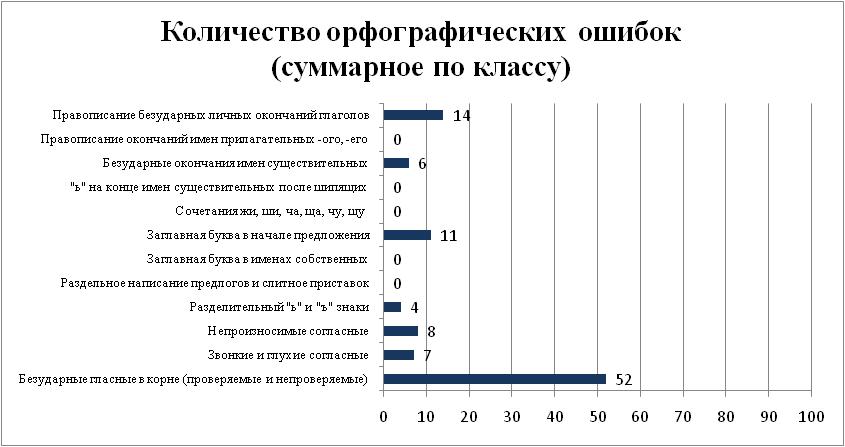 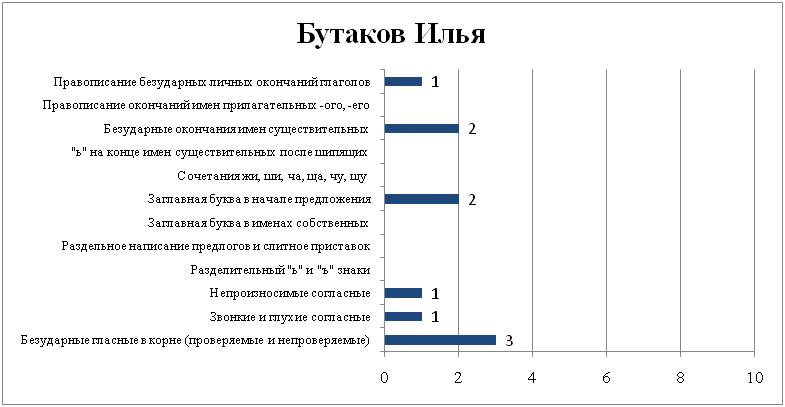 Рис. 1    Диаграмма 1 Рис. 2    Диаграмма 2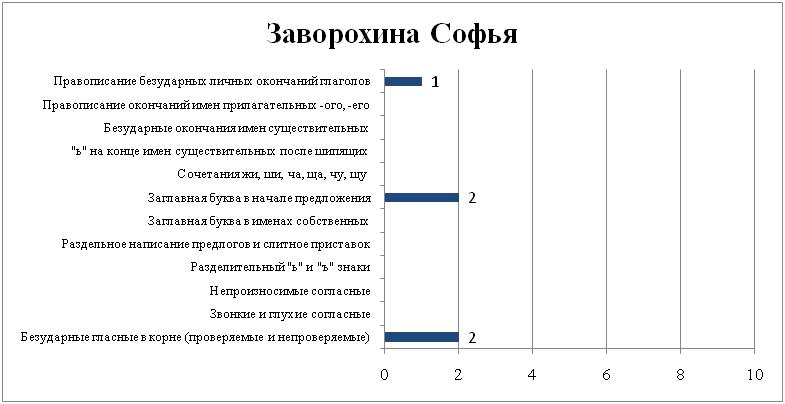 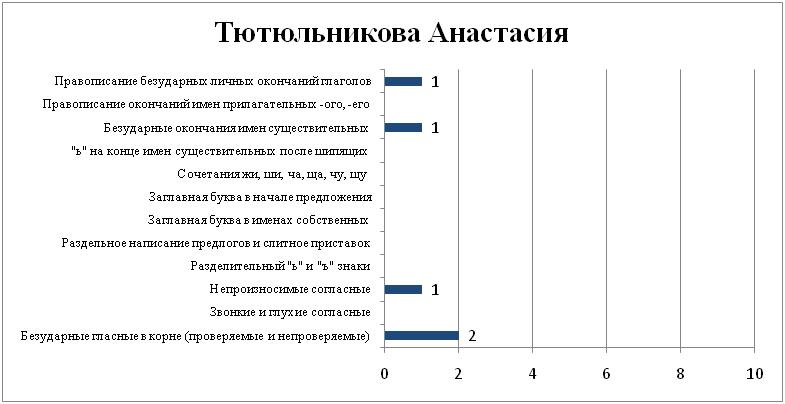 Рис. 3    Диаграмма 3Рис. 4    Диаграмма 4